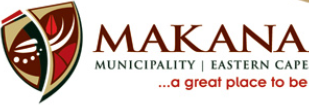 TENDER OPENING REGISTERTENDER NO		: 13/2015TENDER DESCRIPTION	: Upgrading of Grahamstown 66KV network refurbishment of power linesCLOSING DATE		: 15 October 2015TIME			: 12h00NONAME OF COMPANYAMOUNT 1.What a Girl Trading ccR 2 873 398.50 VAT Incl.2.Simanye Power ProjectsR 765 593.39 VAT Incl.3.Vuks ConstructionR 1 897 226.53 VAT Incl.4.Lifito Trading T/A Kuyasa Electrical ConstructionR 596 622.56 VAT Incl.5.Nomathemba ElectricalR 411 933.60 VAT Incl.